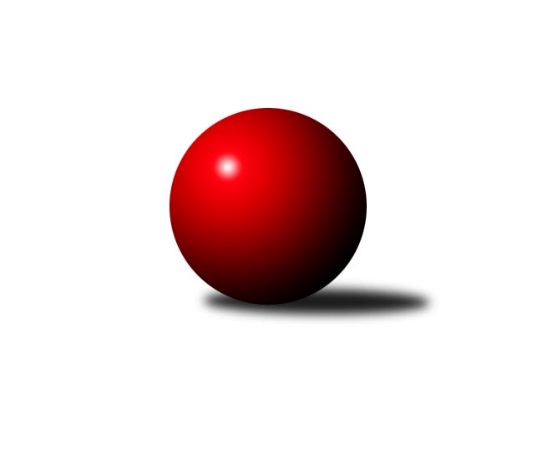 Č.3Ročník 2021/2022	20.2.2022Nejlepšího výkonu v tomto kole: 2692 dosáhlo družstvo: KK Šumperk BKrajský přebor OL 2021/2022Výsledky 3. kolaSouhrnný přehled výsledků:KS Moravský Beroun 	- KK Zábřeh  ˝C˝	3:5	2487:2496	4.0:8.0	19.2.KK Šumperk B	- TJ Tatran Litovel	8:0	2692:2406	10.0:2.0	19.2.Sokol Přemyslovice ˝B˝	- KK Lipník nad Bečvou ˝A˝		dohrávka		23.3.Tabulka družstev:	1.	Sokol Přemyslovice ˝B˝	2	1	1	0	10.0 : 6.0 	13.0 : 11.0 	 2528	3	2.	KK Zábřeh  ˝C˝	2	1	1	0	9.0 : 7.0 	14.0 : 10.0 	 2515	3	3.	KK Šumperk B	1	1	0	0	8.0 : 0.0 	10.0 : 2.0 	 2692	2	4.	KK Lipník nad Bečvou ˝A˝	1	1	0	0	5.0 : 3.0 	8.0 : 4.0 	 2398	2	5.	TJ Tatran Litovel	3	1	0	2	10.0 : 14.0 	15.5 : 20.5 	 2391	2	6.	KS Moravský Beroun	3	0	0	3	6.0 : 18.0 	11.5 : 24.5 	 2456	0Podrobné výsledky kola:	 KS Moravský Beroun 	2487	3:5	2496	KK Zábřeh  ˝C˝	Zdeněk Chmela ml.	 	 225 	 245 		470 	 2:0 	 414 	 	212 	 202		Martin Vitásek	Mária Machalová	 	 197 	 225 		422 	 1:1 	 400 	 	216 	 184		Marek Killar	Petr Otáhal	 	 187 	 184 		371 	 0:2 	 375 	 	188 	 187		Lubomír Složil	Zdeněk Chmela st.	 	 212 	 197 		409 	 0:2 	 443 	 	228 	 215		Martin Pěnička	Miloslav Krchov	 	 186 	 187 		373 	 0:2 	 434 	 	234 	 200		Miroslav Štěpán	Erich Retek	 	 235 	 207 		442 	 1:1 	 430 	 	237 	 193		Miroslav Bodanskýrozhodčí: Miloslav KrchovNejlepší výkon utkání: 470 - Zdeněk Chmela ml.	 KK Šumperk B	2692	8:0	2406	TJ Tatran Litovel	Patrik Vémola	 	 235 	 210 		445 	 1:1 	 420 	 	205 	 215		Ludvík Vymazal	Milan Vymazal	 	 224 	 210 		434 	 2:0 	 385 	 	187 	 198		Pavel Hampl	Jaroslav Vymazal	 	 232 	 227 		459 	 2:0 	 443 	 	225 	 218		Martin Macas	Michal Gajdík	 	 230 	 223 		453 	 1:1 	 432 	 	203 	 229		Jaromír Janošec	Martin Sedlář	 	 236 	 245 		481 	 2:0 	 413 	 	215 	 198		Stanislav Brosinger	Jaroslav Sedlář	 	 212 	 208 		420 	 2:0 	 313 	 	146 	 167		Karel Stojkovičrozhodčí:  Vedoucí družstevNejlepší výkon utkání: 481 - Martin SedlářPořadí jednotlivců:	jméno hráče	družstvo	celkem	plné	dorážka	chyby	poměr kuž.	Maximum	1.	Martin Sedlář 	KK Šumperk B	481.00	325.0	156.0	5.0	1/1	(481)	2.	Jaroslav Vymazal 	KK Šumperk B	459.00	309.0	150.0	1.0	1/1	(459)	3.	Michal Gajdík 	KK Šumperk B	453.00	306.0	147.0	3.0	1/1	(453)	4.	Miroslav Štěpán 	KK Zábřeh  ˝C˝	449.00	299.5	149.5	5.0	2/2	(464)	5.	Patrik Vémola 	KK Šumperk B	445.00	305.0	140.0	3.0	1/1	(445)	6.	Martin Macas 	TJ Tatran Litovel	441.33	304.3	137.0	3.0	3/3	(457)	7.	Lukáš Vybíral 	Sokol Přemyslovice ˝B˝	440.50	295.0	145.5	6.0	2/2	(446)	8.	Zdeněk Chmela  ml.	KS Moravský Beroun 	440.50	296.5	144.0	4.0	2/2	(470)	9.	Milan Vymazal 	KK Šumperk B	434.00	295.0	139.0	7.0	1/1	(434)	10.	Erich Retek 	KS Moravský Beroun 	434.00	306.0	128.0	8.0	2/2	(442)	11.	Jan Špalek 	KK Lipník nad Bečvou ˝A˝	429.00	289.0	140.0	4.0	1/1	(429)	12.	Jiří Kankovský 	Sokol Přemyslovice ˝B˝	428.50	282.5	146.0	5.5	2/2	(433)	13.	Petr Hendrych 	KK Lipník nad Bečvou ˝A˝	428.00	304.0	124.0	4.0	1/1	(428)	14.	Marek Killar 	KK Zábřeh  ˝C˝	424.00	303.5	120.5	8.5	2/2	(448)	15.	Jaromír Janošec 	TJ Tatran Litovel	421.50	299.0	122.5	9.5	2/3	(432)	16.	Zdeněk Chmela  st.	KS Moravský Beroun 	421.00	307.5	113.5	7.5	2/2	(433)	17.	Jaroslav Sedlář 	KK Šumperk B	420.00	305.0	115.0	6.0	1/1	(420)	18.	Martin Pěnička 	KK Zábřeh  ˝C˝	419.50	273.5	146.0	3.5	2/2	(443)	19.	Stanislav Brosinger 	TJ Tatran Litovel	412.00	283.0	129.0	7.0	3/3	(431)	20.	Miroslav Bodanský 	KK Zábřeh  ˝C˝	411.50	285.0	126.5	10.5	2/2	(430)	21.	Martin Vitásek 	KK Zábřeh  ˝C˝	408.00	291.0	117.0	10.5	2/2	(414)	22.	Jaroslav Peřina 	KK Lipník nad Bečvou ˝A˝	407.00	275.0	132.0	0.0	1/1	(407)	23.	Ondřej Smékal 	Sokol Přemyslovice ˝B˝	406.50	299.5	107.0	9.0	2/2	(412)	24.	Lubomír Složil 	KK Zábřeh  ˝C˝	403.00	276.0	127.0	8.5	2/2	(431)	25.	Milan Smékal 	Sokol Přemyslovice ˝B˝	402.00	284.5	117.5	8.0	2/2	(411)	26.	Ludvík Vymazal 	TJ Tatran Litovel	396.67	281.7	115.0	8.7	3/3	(420)	27.	Miloslav Krchov 	KS Moravský Beroun 	389.00	281.8	107.3	10.5	2/2	(410)	28.	Jiří Kolář 	KK Lipník nad Bečvou ˝A˝	387.00	276.0	111.0	13.0	1/1	(387)	29.	Daniel Kolář 	KK Lipník nad Bečvou ˝A˝	381.00	265.0	116.0	7.0	1/1	(381)	30.	Pavel Hampl 	TJ Tatran Litovel	380.33	265.3	115.0	12.7	3/3	(386)	31.	Petr Otáhal 	KS Moravský Beroun 	375.00	278.3	96.8	14.3	2/2	(393)	32.	Michal Mainuš 	KK Lipník nad Bečvou ˝A˝	366.00	259.0	107.0	7.0	1/1	(366)	33.	Karel Stojkovič 	TJ Tatran Litovel	362.50	245.0	117.5	12.0	2/3	(412)		Miroslav Ondrouch 	Sokol Přemyslovice ˝B˝	443.00	303.0	140.0	9.0	1/2	(443)		Karel Meissel 	Sokol Přemyslovice ˝B˝	425.00	293.0	132.0	5.0	1/2	(425)		Michal Kolář 	Sokol Přemyslovice ˝B˝	423.00	300.0	123.0	7.0	1/2	(423)		Mária Machalová 	KS Moravský Beroun 	422.00	298.0	124.0	7.0	1/2	(422)		Daniel Krchov 	KS Moravský Beroun 	409.50	277.0	132.5	6.5	1/2	(414)		Jiří Zapletal 	Sokol Přemyslovice ˝B˝	409.00	280.0	129.0	9.0	1/2	(409)		Filip Zapletal 	TJ Tatran Litovel	391.00	276.0	115.0	17.0	1/3	(391)Sportovně technické informace:Starty náhradníků:registrační číslo	jméno a příjmení 	datum startu 	družstvo	číslo startu25573	Mária Machalová	19.02.2022	KS Moravský Beroun 	1x
Hráči dopsaní na soupisku:registrační číslo	jméno a příjmení 	datum startu 	družstvo	Program dalšího kola:4. kolo22.2.2022	út	16:00	KK Šumperk B - KK Zábřeh  ˝C˝ (dohrávka z 1. kola)	26.2.2022	so	9:00	KK Lipník nad Bečvou ˝A˝ - KS Moravský Beroun 	26.2.2022	so	9:00	TJ Tatran Litovel - KK Zábřeh  ˝C˝	26.2.2022	so	10:00	KK Šumperk B - Sokol Přemyslovice ˝B˝	Nejlepší šestka kola - absolutněNejlepší šestka kola - absolutněNejlepší šestka kola - absolutněNejlepší šestka kola - absolutněNejlepší šestka kola - dle průměru kuželenNejlepší šestka kola - dle průměru kuželenNejlepší šestka kola - dle průměru kuželenNejlepší šestka kola - dle průměru kuželenNejlepší šestka kola - dle průměru kuželenPočetJménoNázev týmuVýkonPočetJménoNázev týmuPrůměr (%)Výkon1xMartin SedlářŠumperk B4811xZdeněk Chmela ml.KS Moravský Ber115.284701xZdeněk Chmela ml.KS Moravský Ber4701xMartin SedlářŠumperk B112.894812xJaroslav VymazalŠumperk B4592xPetr HendrychKK Lipník A110.164581xPetr HendrychKK Lipník A4581xMichal KolářPřemyslov. B108.954531xMichal KolářPřemyslov. B4531xMartin PěničkaZábřeh C108.654432xMichal GajdíkŠumperk B4531xErich RetekKS Moravský Ber108.41442